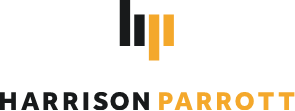 Sarah Aristidou
SopranoDescribed by critics as ‘extraordinary’ with ‘flawless technique’ and ‘gorgeous stage presence’, French-Cypriot soprano Sarah Aristidou is a star in the making, and has already worked with a number of major conductors including Daniel Barenboim and Sir Simon Rattle. Sarah has twice been nominated as “Best Newcomer” by Opernwelt for her interpretations of Franziska in Christian Jost’s Die arabische Nacht (2016) and for Claude Vivier’s Kopernikus (2019).Her potential was quickly recognized whilst a member of the Studio at Staatsoper unter den Linden and she’s since gone on to debut Zerbinetta (Ariadne auf Naxos) with the company and will reprise the role in the 2021/22 season. The role also will serve as her debut with Oper Frankfurt.  Further appearances in Germany include Oper Kӧln (Barkouf); in France at Angers Nantes Opéra for two productions (Eurydice/Orphée aux enfers & L’incoronazione di Poppea); in Denmark upcoming at The Royal Danish Opera and Malmӧ Opera for a co-production (Ismene/Mitridate); in Austria upcoming for her debut at the Salzburger Festpiele (Morton Feldman’s Neither) under Ilan Volkov and ORF Radio-Symphonieorchester Wien. She also made her debut both in Thomas Larcher’s Das Jagdgewehr in a co-production with Bregenzer Festspiele and Aldeburgh Festival, as well as in the role of Ismene (Mitridate) on tour with Les Musiciens du Louvre under Marc Minkowski.A series of compositions have been written for Sarah Aristidou including Aribert Reimann’s Cinq fragments lyriques premiered with Deutsches Symphonie-Orchester Berlin and Robin Ticciati and Jörg Widmann’s Labyrinth IV premiered by the Boulez Ensemble, conducted by Daniel Barenboim. In July 2020 she was invited to participate in Daniel Barenboim’s & Emmanuel Pahud’s Festival of New Music at the Boulez Saal in Irini Amargianaki's Eumeniden.Further collaborations include Edgard Varèse Offrandes which marked her debut with the Berlin Philharmonic under François-Xavier Roth, Johannes Passion with Gürzenich-Orchester Köln also under François-Xavier Roth, Arnold Schӧnberg’s Pierrot Lunaire with Deutsches Symphonie Orchester Berlin, Matthias Pintscher’s With Lilies White with Symphonieorchester des Bayerischen Rundfunks conducted by the composer, the title role in Lucia Ronchetti’s Pinocchio at Staatsoper unter den Linden, her debut at the Concertgebouw Amsterdam in the premiere of Thomas Larcher’s The Living Mountain with Asko|Schӧnberg, as well as a return to the DK Konzerthuset for a programme of Stravinsky, Delage and Saint-Saëns with the Danish National Symphony Orchestra under Corinna Niemeyer.  Future plans include the launch of her first album on the Alpha Classics label. 